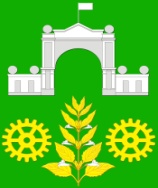 П О С Т А Н О В Л Е Н И ЕАДМИНИСТРАЦИИ  ВИМОВСКОГО СЕЛЬСКОГО ПОСЕЛЕНИЯУСТЬ-ЛАБИНСКОГО РАЙОНАот 18 ноября 2019 года  			 			                             № 178п. Вимовец
О внесении изменений в постановление администрации Вимовского сельского поселения Усть-Лабинского района от 06 декабря 2018 года № 120 «Об утверждении Порядка осуществления администрацией Вимовского сельского поселения Усть-Лабинского района бюджетных полномочий главного администратора доходов бюджетов бюджетной системы Российской Федерации на 2019 год»В целях реализации статьи 160.1 Бюджетного кодекса Российской Федерации, в соответствии с  Федеральным законом от 06.10.2003 г. № 131-ФЗ «Об общих принципах организации местного самоуправления в Российской Федерации», в соответствии с постановлением главы администрации (губернатора) Краснодарского края от 28 марта 2013 года № 301 «Об утверждении порядка осуществления органами государственной власти Краснодарского края и (или) находящимися в их ведении казенными учреждениями бюджетных полномочий главных администраторов доходов бюджетов бюджетной системы Российской Федерации», Уставом Вимовского сельского поселения Усть-Лабинского района постановляю:1. Внести изменения в постановление администрации Вимовского сельского поселения Усть-Лабинского района от 06 декабря 2018 года № 120 «Об утверждении Порядка осуществления администрацией Вимовского сельского поселения Усть-Лабинского района бюджетных полномочий главного администратора доходов бюджетов бюджетной системы Российской Федерации на 2019 год», изложив приложение к порядку осуществления администрацией Вимовского сельского поселения Усть-Лабинского района бюджетных полномочий главного администратора доходов бюджетов бюджетной системы Российской Федерации на 2019 год в новой редакции, согласно приложению.          2. Общему отделу администрации Вимовского сельского поселения Усть-Лабинского района (Еремина) обнародовать настоящее постановление и разместить на официальном сайте Вимовского сельского поселения Усть-Лабинского района в сети «Интернет».3. Контроль за выполнением настоящего постановления возложить на начальника финансового отдела Вимовского сельского поселения Усть-Лабинского района Н.В. Клыкову.          4. Постановление вступает в силу с 01 января 2019 года.Глава Вимовского сельского поселенияУсть-Лабинского района                                                                     Жилякова И.В.Приложение Приложение Приложение Приложение Приложение Приложение Приложение Приложение к порядку осуществления администрацией Вимовскогок порядку осуществления администрацией Вимовскогок порядку осуществления администрацией Вимовскогок порядку осуществления администрацией Вимовскогок порядку осуществления администрацией Вимовскогок порядку осуществления администрацией Вимовскогок порядку осуществления администрацией Вимовскогок порядку осуществления администрацией Вимовскогосельского поселения Усть-Лабинского района сельского поселения Усть-Лабинского района сельского поселения Усть-Лабинского района сельского поселения Усть-Лабинского района сельского поселения Усть-Лабинского района сельского поселения Усть-Лабинского района сельского поселения Усть-Лабинского района сельского поселения Усть-Лабинского района бюджетных полномочий главного администратора доходовбюджетных полномочий главного администратора доходовбюджетных полномочий главного администратора доходовбюджетных полномочий главного администратора доходовбюджетных полномочий главного администратора доходовбюджетных полномочий главного администратора доходовбюджетных полномочий главного администратора доходовбюджетных полномочий главного администратора доходовбюджетов бюджетной системы Российской Федерации на 2019 годбюджетов бюджетной системы Российской Федерации на 2019 годбюджетов бюджетной системы Российской Федерации на 2019 годбюджетов бюджетной системы Российской Федерации на 2019 годбюджетов бюджетной системы Российской Федерации на 2019 годбюджетов бюджетной системы Российской Федерации на 2019 годбюджетов бюджетной системы Российской Федерации на 2019 годбюджетов бюджетной системы Российской Федерации на 2019 годПЕРЕЧЕНЬПЕРЕЧЕНЬПЕРЕЧЕНЬПЕРЕЧЕНЬПЕРЕЧЕНЬПЕРЕЧЕНЬПЕРЕЧЕНЬПЕРЕЧЕНЬдоходов бюджета, по которым администрация Вимовского сельского поселения Усть-Лабинского района осуществляет полномочия главного администратора доходов доходов бюджета, по которым администрация Вимовского сельского поселения Усть-Лабинского района осуществляет полномочия главного администратора доходов доходов бюджета, по которым администрация Вимовского сельского поселения Усть-Лабинского района осуществляет полномочия главного администратора доходов доходов бюджета, по которым администрация Вимовского сельского поселения Усть-Лабинского района осуществляет полномочия главного администратора доходов доходов бюджета, по которым администрация Вимовского сельского поселения Усть-Лабинского района осуществляет полномочия главного администратора доходов доходов бюджета, по которым администрация Вимовского сельского поселения Усть-Лабинского района осуществляет полномочия главного администратора доходов доходов бюджета, по которым администрация Вимовского сельского поселения Усть-Лабинского района осуществляет полномочия главного администратора доходов доходов бюджета, по которым администрация Вимовского сельского поселения Усть-Лабинского района осуществляет полномочия главного администратора доходов № п/пкоды бюджетной классификациинаименование доходовнаименование доходовнаименование доходовнормативный акт, являющийся основанием для администрированиянормативный акт, являющийся основанием для администрированиянормативный акт, являющийся основанием для администрирования199211105035100000120Доходы от сдачи в аренду имущества, находящегося в оперативном управлении органов управления сельских поселений и созданных ими учреждений (за исключением имущества муниципальных бюджетных и автономных учреждений)Доходы от сдачи в аренду имущества, находящегося в оперативном управлении органов управления сельских поселений и созданных ими учреждений (за исключением имущества муниципальных бюджетных и автономных учреждений)Доходы от сдачи в аренду имущества, находящегося в оперативном управлении органов управления сельских поселений и созданных ими учреждений (за исключением имущества муниципальных бюджетных и автономных учреждений)ст.160.1 Бюджетный Кодекс Российской Федерации, Решение Совета Вимовского сельского поселения Усть-Лабинского района "О  бюджете Вимовского сельского поселения Усть-Лабинского района на 2019 год" № 1 протокол № 67 от 06.12.2018 годаст.160.1 Бюджетный Кодекс Российской Федерации, Решение Совета Вимовского сельского поселения Усть-Лабинского района "О  бюджете Вимовского сельского поселения Усть-Лабинского района на 2019 год" № 1 протокол № 67 от 06.12.2018 годаст.160.1 Бюджетный Кодекс Российской Федерации, Решение Совета Вимовского сельского поселения Усть-Лабинского района "О  бюджете Вимовского сельского поселения Усть-Лабинского района на 2019 год" № 1 протокол № 67 от 06.12.2018 года299211301995100000130Прочие доходы от оказания платных услуг (работ) получателями средств бюджетов сельских поселений Прочие доходы от оказания платных услуг (работ) получателями средств бюджетов сельских поселений Прочие доходы от оказания платных услуг (работ) получателями средств бюджетов сельских поселений ст.160.1 Бюджетный Кодекс Российской Федерации, Решение Совета Вимовского сельского поселения Усть-Лабинского района "О  бюджете Вимовского сельского поселения Усть-Лабинского района на 2019 год" № 1 протокол № 67 от 06.12.2018 годаст.160.1 Бюджетный Кодекс Российской Федерации, Решение Совета Вимовского сельского поселения Усть-Лабинского района "О  бюджете Вимовского сельского поселения Усть-Лабинского района на 2019 год" № 1 протокол № 67 от 06.12.2018 годаст.160.1 Бюджетный Кодекс Российской Федерации, Решение Совета Вимовского сельского поселения Усть-Лабинского района "О  бюджете Вимовского сельского поселения Усть-Лабинского района на 2019 год" № 1 протокол № 67 от 06.12.2018 года399211302995100000130Прочие доходы от компенсации затрат бюджетов сельских поселенийПрочие доходы от компенсации затрат бюджетов сельских поселенийПрочие доходы от компенсации затрат бюджетов сельских поселенийст.160.1 Бюджетный Кодекс Российской Федерации, Решение Совета Вимовского сельского поселения Усть-Лабинского района "О  бюджете Вимовского сельского поселения Усть-Лабинского района на 2019 год" № 1 протокол № 67 от 06.12.2018 годаст.160.1 Бюджетный Кодекс Российской Федерации, Решение Совета Вимовского сельского поселения Усть-Лабинского района "О  бюджете Вимовского сельского поселения Усть-Лабинского района на 2019 год" № 1 протокол № 67 от 06.12.2018 годаст.160.1 Бюджетный Кодекс Российской Федерации, Решение Совета Вимовского сельского поселения Усть-Лабинского района "О  бюджете Вимовского сельского поселения Усть-Лабинского района на 2019 год" № 1 протокол № 67 от 06.12.2018 года499211402052100000440Доходы от реализации имущества, находящегося в оперативном управлении учреждений, находящихся в ведении органов управления сельских поселений (за исключением имущества муниципальных бюджетных и автономных учреждений), в части реализации материальных запасов по указанному имуществу.Доходы от реализации имущества, находящегося в оперативном управлении учреждений, находящихся в ведении органов управления сельских поселений (за исключением имущества муниципальных бюджетных и автономных учреждений), в части реализации материальных запасов по указанному имуществу.Доходы от реализации имущества, находящегося в оперативном управлении учреждений, находящихся в ведении органов управления сельских поселений (за исключением имущества муниципальных бюджетных и автономных учреждений), в части реализации материальных запасов по указанному имуществу.ст.160.1 Бюджетный Кодекс Российской Федерации, Решение Совета Вимовского сельского поселения Усть-Лабинского района "О  бюджете Вимовского сельского поселения Усть-Лабинского района на 2019 год" № 1 протокол № 67 от 06.12.2018 годаст.160.1 Бюджетный Кодекс Российской Федерации, Решение Совета Вимовского сельского поселения Усть-Лабинского района "О  бюджете Вимовского сельского поселения Усть-Лабинского района на 2019 год" № 1 протокол № 67 от 06.12.2018 годаст.160.1 Бюджетный Кодекс Российской Федерации, Решение Совета Вимовского сельского поселения Усть-Лабинского района "О  бюджете Вимовского сельского поселения Усть-Лабинского района на 2019 год" № 1 протокол № 67 от 06.12.2018 года599211402053100000440Доходы от реализации иного имущества, находящегося в собственности сельских поселений (за исключением иму-щества муниципальных бюджетных и автономных учре-ждений, а также имущества муниципальных унитарных предприятий, в том числе казенных), в части реализации материальных запасов по указанному имуществуДоходы от реализации иного имущества, находящегося в собственности сельских поселений (за исключением иму-щества муниципальных бюджетных и автономных учре-ждений, а также имущества муниципальных унитарных предприятий, в том числе казенных), в части реализации материальных запасов по указанному имуществуДоходы от реализации иного имущества, находящегося в собственности сельских поселений (за исключением иму-щества муниципальных бюджетных и автономных учре-ждений, а также имущества муниципальных унитарных предприятий, в том числе казенных), в части реализации материальных запасов по указанному имуществуст.160.1 Бюджетный Кодекс Российской Федерации, Решение Совета Вимовского сельского поселения Усть-Лабинского района "О  бюджете Вимовского сельского поселения Усть-Лабинского района на 2019 год" № 1 протокол № 67 от 06.12.2018 годаст.160.1 Бюджетный Кодекс Российской Федерации, Решение Совета Вимовского сельского поселения Усть-Лабинского района "О  бюджете Вимовского сельского поселения Усть-Лабинского района на 2019 год" № 1 протокол № 67 от 06.12.2018 годаст.160.1 Бюджетный Кодекс Российской Федерации, Решение Совета Вимовского сельского поселения Усть-Лабинского района "О  бюджете Вимовского сельского поселения Усть-Лабинского района на 2019 год" № 1 протокол № 67 от 06.12.2018 года699211406025100000430Доходы от продажи земельных участков, находящихся в собственности сельских поселений (за исключением земельных участков муниципальных бюджетных и автоном-ных учреждений) Доходы от продажи земельных участков, находящихся в собственности сельских поселений (за исключением земельных участков муниципальных бюджетных и автоном-ных учреждений) Доходы от продажи земельных участков, находящихся в собственности сельских поселений (за исключением земельных участков муниципальных бюджетных и автоном-ных учреждений) ст.160.1 Бюджетный Кодекс Российской Федерации, Решение Совета Вимовского сельского поселения Усть-Лабинского района "О  бюджете Вимовского сельского поселения Усть-Лабинского района на 2019 год" № 1 протокол № 67 от 06.12.2018 годаст.160.1 Бюджетный Кодекс Российской Федерации, Решение Совета Вимовского сельского поселения Усть-Лабинского района "О  бюджете Вимовского сельского поселения Усть-Лабинского района на 2019 год" № 1 протокол № 67 от 06.12.2018 годаст.160.1 Бюджетный Кодекс Российской Федерации, Решение Совета Вимовского сельского поселения Усть-Лабинского района "О  бюджете Вимовского сельского поселения Усть-Лабинского района на 2019 год" № 1 протокол № 67 от 06.12.2018 года799211618050100000140Денежные взыскания (штрафы) за нарушение бюджетного законодательства (в части бюджетов сельских поселений)Денежные взыскания (штрафы) за нарушение бюджетного законодательства (в части бюджетов сельских поселений)Денежные взыскания (штрафы) за нарушение бюджетного законодательства (в части бюджетов сельских поселений)ст.160.1 Бюджетный Кодекс Российской Федерации, Решение Совета Вимовского сельского поселения Усть-Лабинского района  "О внесении изменений в решение Совета Вимовского сельского поселения Усть-Лабинского района от 06.12.2018 года № 1 протокол № 67 "О бюджете Вимовского сельского поселения Усть-Лабинского района на 2019 год"ст.160.1 Бюджетный Кодекс Российской Федерации, Решение Совета Вимовского сельского поселения Усть-Лабинского района  "О внесении изменений в решение Совета Вимовского сельского поселения Усть-Лабинского района от 06.12.2018 года № 1 протокол № 67 "О бюджете Вимовского сельского поселения Усть-Лабинского района на 2019 год"ст.160.1 Бюджетный Кодекс Российской Федерации, Решение Совета Вимовского сельского поселения Усть-Лабинского района  "О внесении изменений в решение Совета Вимовского сельского поселения Усть-Лабинского района от 06.12.2018 года № 1 протокол № 67 "О бюджете Вимовского сельского поселения Усть-Лабинского района на 2019 год"899211621050100000140Денежные взыскания (штрафы) и иные суммы, взыскивае-мые с лиц, виновных в совершении преступлений, и в возмещение ущерба имуществу, зачисляемые в бюджеты сельских поселенийДенежные взыскания (штрафы) и иные суммы, взыскивае-мые с лиц, виновных в совершении преступлений, и в возмещение ущерба имуществу, зачисляемые в бюджеты сельских поселенийДенежные взыскания (штрафы) и иные суммы, взыскивае-мые с лиц, виновных в совершении преступлений, и в возмещение ущерба имуществу, зачисляемые в бюджеты сельских поселенийст.160.1 Бюджетный Кодекс Российской Федерации, Решение Совета Вимовского сельского поселения Усть-Лабинского района  "О внесении изменений в решение Совета Вимовского сельского поселения Усть-Лабинского района от 06.12.2018 года № 1 протокол № 67 "О бюджете Вимовского сельского поселения Усть-Лабинского района на 2019 год"ст.160.1 Бюджетный Кодекс Российской Федерации, Решение Совета Вимовского сельского поселения Усть-Лабинского района  "О внесении изменений в решение Совета Вимовского сельского поселения Усть-Лабинского района от 06.12.2018 года № 1 протокол № 67 "О бюджете Вимовского сельского поселения Усть-Лабинского района на 2019 год"ст.160.1 Бюджетный Кодекс Российской Федерации, Решение Совета Вимовского сельского поселения Усть-Лабинского района  "О внесении изменений в решение Совета Вимовского сельского поселения Усть-Лабинского района от 06.12.2018 года № 1 протокол № 67 "О бюджете Вимовского сельского поселения Усть-Лабинского района на 2019 год"999211633050100000140Денежные взыскания (штрафы) за нарушение законода-тельства Российской Федерации о контрактной системе в сфере закупок товаров, работ, услуг для обеспечения государственных и муниципальных нужд, для нужд сельских поселенийДенежные взыскания (штрафы) за нарушение законода-тельства Российской Федерации о контрактной системе в сфере закупок товаров, работ, услуг для обеспечения государственных и муниципальных нужд, для нужд сельских поселенийДенежные взыскания (штрафы) за нарушение законода-тельства Российской Федерации о контрактной системе в сфере закупок товаров, работ, услуг для обеспечения государственных и муниципальных нужд, для нужд сельских поселенийст.160.1 Бюджетный Кодекс Российской Федерации, Решение Совета Вимовского сельского поселения Усть-Лабинского района  "О внесении изменений в решение Совета Вимовского сельского поселения Усть-Лабинского района от 06.12.2018 года № 1 протокол № 67 "О бюджете Вимовского сельского поселения Усть-Лабинского района на 2019 год"ст.160.1 Бюджетный Кодекс Российской Федерации, Решение Совета Вимовского сельского поселения Усть-Лабинского района  "О внесении изменений в решение Совета Вимовского сельского поселения Усть-Лабинского района от 06.12.2018 года № 1 протокол № 67 "О бюджете Вимовского сельского поселения Усть-Лабинского района на 2019 год"ст.160.1 Бюджетный Кодекс Российской Федерации, Решение Совета Вимовского сельского поселения Усть-Лабинского района  "О внесении изменений в решение Совета Вимовского сельского поселения Усть-Лабинского района от 06.12.2018 года № 1 протокол № 67 "О бюджете Вимовского сельского поселения Усть-Лабинского района на 2019 год"1099211646000100000140Поступления сумм в возмещение ущерба в связи с нарушением исполнителем (подрядчиком) условий государственных контрактов или иных договоров, финансируемых за счет средств муниципальных дорожных фондов сельских поселений, либо в связи с уклонением от заключения таких контрактов или иных договоровПоступления сумм в возмещение ущерба в связи с нарушением исполнителем (подрядчиком) условий государственных контрактов или иных договоров, финансируемых за счет средств муниципальных дорожных фондов сельских поселений, либо в связи с уклонением от заключения таких контрактов или иных договоровПоступления сумм в возмещение ущерба в связи с нарушением исполнителем (подрядчиком) условий государственных контрактов или иных договоров, финансируемых за счет средств муниципальных дорожных фондов сельских поселений, либо в связи с уклонением от заключения таких контрактов или иных договоровст.160.1 Бюджетный Кодекс Российской Федерации, Решение Совета Вимовского сельского поселения Усть-Лабинского района  "О внесении изменений в решение Совета Вимовского сельского поселения Усть-Лабинского района от 06.12.2018 года № 1 протокол № 67 "О бюджете Вимовского сельского поселения Усть-Лабинского района на 2019 год"ст.160.1 Бюджетный Кодекс Российской Федерации, Решение Совета Вимовского сельского поселения Усть-Лабинского района  "О внесении изменений в решение Совета Вимовского сельского поселения Усть-Лабинского района от 06.12.2018 года № 1 протокол № 67 "О бюджете Вимовского сельского поселения Усть-Лабинского района на 2019 год"ст.160.1 Бюджетный Кодекс Российской Федерации, Решение Совета Вимовского сельского поселения Усть-Лабинского района  "О внесении изменений в решение Совета Вимовского сельского поселения Усть-Лабинского района от 06.12.2018 года № 1 протокол № 67 "О бюджете Вимовского сельского поселения Усть-Лабинского района на 2019 год"1199211690050100000140Прочие поступления от денежных взысканий (штрафов) и иных сумм в возмещение ущерба, зачисляемые в бюджеты сельских поселенийПрочие поступления от денежных взысканий (штрафов) и иных сумм в возмещение ущерба, зачисляемые в бюджеты сельских поселенийПрочие поступления от денежных взысканий (штрафов) и иных сумм в возмещение ущерба, зачисляемые в бюджеты сельских поселенийст.160.1 Бюджетный Кодекс Российской Федерации, Решение Совета Вимовского сельского поселения Усть-Лабинского района "О  бюджете Вимовского сельского поселения Усть-Лабинского района на 2019 год" № 1 протокол № 67 от 06.12.2018 годаст.160.1 Бюджетный Кодекс Российской Федерации, Решение Совета Вимовского сельского поселения Усть-Лабинского района "О  бюджете Вимовского сельского поселения Усть-Лабинского района на 2019 год" № 1 протокол № 67 от 06.12.2018 годаст.160.1 Бюджетный Кодекс Российской Федерации, Решение Совета Вимовского сельского поселения Усть-Лабинского района "О  бюджете Вимовского сельского поселения Усть-Лабинского района на 2019 год" № 1 протокол № 67 от 06.12.2018 года1299211701050100000180Невыясненные поступления, зачисляемые в бюджеты сельских поселенийНевыясненные поступления, зачисляемые в бюджеты сельских поселенийНевыясненные поступления, зачисляемые в бюджеты сельских поселенийст.160.1 Бюджетный Кодекс Российской Федерации, Решение Совета Вимовского сельского поселения Усть-Лабинского района "О  бюджете Вимовского сельского поселения Усть-Лабинского района на 2019 год" № 1 протокол № 67 от 06.12.2018 годаст.160.1 Бюджетный Кодекс Российской Федерации, Решение Совета Вимовского сельского поселения Усть-Лабинского района "О  бюджете Вимовского сельского поселения Усть-Лабинского района на 2019 год" № 1 протокол № 67 от 06.12.2018 годаст.160.1 Бюджетный Кодекс Российской Федерации, Решение Совета Вимовского сельского поселения Усть-Лабинского района "О  бюджете Вимовского сельского поселения Усть-Лабинского района на 2019 год" № 1 протокол № 67 от 06.12.2018 года1399211705050100000180Прочие неналоговые доходы бюджетов сельских поселенийПрочие неналоговые доходы бюджетов сельских поселенийПрочие неналоговые доходы бюджетов сельских поселенийст.160.1 Бюджетный Кодекс Российской Федерации, Решение Совета Вимовского сельского поселения Усть-Лабинского района "О  бюджете Вимовского сельского поселения Усть-Лабинского района на 2019 год" № 1 протокол № 67 от 06.12.2018 годаст.160.1 Бюджетный Кодекс Российской Федерации, Решение Совета Вимовского сельского поселения Усть-Лабинского района "О  бюджете Вимовского сельского поселения Усть-Лабинского района на 2019 год" № 1 протокол № 67 от 06.12.2018 годаст.160.1 Бюджетный Кодекс Российской Федерации, Решение Совета Вимовского сельского поселения Усть-Лабинского района "О  бюджете Вимовского сельского поселения Усть-Лабинского района на 2019 год" № 1 протокол № 67 от 06.12.2018 года1499220215001100000150Дотации бюджетам сельских поселений на выравнивание бюджетной обеспеченностиДотации бюджетам сельских поселений на выравнивание бюджетной обеспеченностиДотации бюджетам сельских поселений на выравнивание бюджетной обеспеченностист.160.1 Бюджетный Кодекс Российской Федерации, Решение Совета Вимовского сельского поселения Усть-Лабинского района "О  бюджете Вимовского сельского поселения Усть-Лабинского района на 2019 год" № 1 протокол № 67 от 06.12.2018 годаст.160.1 Бюджетный Кодекс Российской Федерации, Решение Совета Вимовского сельского поселения Усть-Лабинского района "О  бюджете Вимовского сельского поселения Усть-Лабинского района на 2019 год" № 1 протокол № 67 от 06.12.2018 годаст.160.1 Бюджетный Кодекс Российской Федерации, Решение Совета Вимовского сельского поселения Усть-Лабинского района "О  бюджете Вимовского сельского поселения Усть-Лабинского района на 2019 год" № 1 протокол № 67 от 06.12.2018 года1599220215002100000150Дотации бюджетам сельских поселений на поддержку мер по обеспечению сбалансированности бюджетовДотации бюджетам сельских поселений на поддержку мер по обеспечению сбалансированности бюджетовДотации бюджетам сельских поселений на поддержку мер по обеспечению сбалансированности бюджетовст.160.1 Бюджетный Кодекс Российской Федерации, Решение Совета Вимовского сельского поселения Усть-Лабинского района "О  бюджете Вимовского сельского поселения Усть-Лабинского района на 2019 год" № 1 протокол № 67 от 06.12.2018 годаст.160.1 Бюджетный Кодекс Российской Федерации, Решение Совета Вимовского сельского поселения Усть-Лабинского района "О  бюджете Вимовского сельского поселения Усть-Лабинского района на 2019 год" № 1 протокол № 67 от 06.12.2018 годаст.160.1 Бюджетный Кодекс Российской Федерации, Решение Совета Вимовского сельского поселения Усть-Лабинского района "О  бюджете Вимовского сельского поселения Усть-Лабинского района на 2019 год" № 1 протокол № 67 от 06.12.2018 года1699220229999100000150Прочие субсидии бюджетам сельских поселенийПрочие субсидии бюджетам сельских поселенийПрочие субсидии бюджетам сельских поселенийст.160.1 Бюджетный Кодекс Российской Федерации, Решение Совета Вимовского сельского поселения Усть-Лабинского района "О  бюджете Вимовского сельского поселения Усть-Лабинского района на 2019 год" № 1 протокол № 67 от 06.12.2018 годаст.160.1 Бюджетный Кодекс Российской Федерации, Решение Совета Вимовского сельского поселения Усть-Лабинского района "О  бюджете Вимовского сельского поселения Усть-Лабинского района на 2019 год" № 1 протокол № 67 от 06.12.2018 годаст.160.1 Бюджетный Кодекс Российской Федерации, Решение Совета Вимовского сельского поселения Усть-Лабинского района "О  бюджете Вимовского сельского поселения Усть-Лабинского района на 2019 год" № 1 протокол № 67 от 06.12.2018 года1799220235118100000150Субвенции бюджетам сельских поселений на осуществление первичного воинского учета на территориях, где отсутствуют военные комиссариатыСубвенции бюджетам сельских поселений на осуществление первичного воинского учета на территориях, где отсутствуют военные комиссариатыСубвенции бюджетам сельских поселений на осуществление первичного воинского учета на территориях, где отсутствуют военные комиссариатыст.160.1 Бюджетный Кодекс Российской Федерации, Решение Совета Вимовского сельского поселения Усть-Лабинского района "О  бюджете Вимовского сельского поселения Усть-Лабинского района на 2019 год" № 1 протокол № 67 от 06.12.2018 годаст.160.1 Бюджетный Кодекс Российской Федерации, Решение Совета Вимовского сельского поселения Усть-Лабинского района "О  бюджете Вимовского сельского поселения Усть-Лабинского района на 2019 год" № 1 протокол № 67 от 06.12.2018 годаст.160.1 Бюджетный Кодекс Российской Федерации, Решение Совета Вимовского сельского поселения Усть-Лабинского района "О  бюджете Вимовского сельского поселения Усть-Лабинского района на 2019 год" № 1 протокол № 67 от 06.12.2018 года1899220230024100000150Субвенции бюджетам сельских поселений на выполнение передаваемых полномочий субъектов Российской ФедерацииСубвенции бюджетам сельских поселений на выполнение передаваемых полномочий субъектов Российской ФедерацииСубвенции бюджетам сельских поселений на выполнение передаваемых полномочий субъектов Российской Федерациист.160.1 Бюджетный Кодекс Российской Федерации, Решение Совета Вимовского сельского поселения Усть-Лабинского района "О  бюджете Вимовского сельского поселения Усть-Лабинского района на 2019 год" № 1 протокол № 67 от 06.12.2018 годаст.160.1 Бюджетный Кодекс Российской Федерации, Решение Совета Вимовского сельского поселения Усть-Лабинского района "О  бюджете Вимовского сельского поселения Усть-Лабинского района на 2019 год" № 1 протокол № 67 от 06.12.2018 годаст.160.1 Бюджетный Кодекс Российской Федерации, Решение Совета Вимовского сельского поселения Усть-Лабинского района "О  бюджете Вимовского сельского поселения Усть-Лабинского района на 2019 год" № 1 протокол № 67 от 06.12.2018 года1999220249999100000150Прочие межбюджетные трансферты, передаваемые бюджетам сельских поселенийПрочие межбюджетные трансферты, передаваемые бюджетам сельских поселенийПрочие межбюджетные трансферты, передаваемые бюджетам сельских поселенийст.160.1 Бюджетный Кодекс Российской Федерации, Решение Совета Вимовского сельского поселения Усть-Лабинского района "О  бюджете Вимовского сельского поселения Усть-Лабинского района на 2019 год" № 1 протокол № 67 от 06.12.2018 годаст.160.1 Бюджетный Кодекс Российской Федерации, Решение Совета Вимовского сельского поселения Усть-Лабинского района "О  бюджете Вимовского сельского поселения Усть-Лабинского района на 2019 год" № 1 протокол № 67 от 06.12.2018 годаст.160.1 Бюджетный Кодекс Российской Федерации, Решение Совета Вимовского сельского поселения Усть-Лабинского района "О  бюджете Вимовского сельского поселения Усть-Лабинского района на 2019 год" № 1 протокол № 67 от 06.12.2018 года2099220705020100000150Поступления от денежных пожертвований, предоставляемых физическими лицами получателям средств бюджетов сельских поселенийПоступления от денежных пожертвований, предоставляемых физическими лицами получателям средств бюджетов сельских поселенийПоступления от денежных пожертвований, предоставляемых физическими лицами получателям средств бюджетов сельских поселенийст.160.1 Бюджетный Кодекс Российской Федерации, Решение Совета Вимовского сельского поселения Усть-Лабинского района № 3 протокол № 6 от 18.11.2019 года "О внесении изменений в решение Совета Вимовского сельского поселения Усть-Лабинского района от 06.12.2018 года № 1 протокол № 67  "О  бюджете Вимовского сельского поселения Усть-Лабинского района на 2019 год" № 1 протокол № 67 от 06.12.2018 годаст.160.1 Бюджетный Кодекс Российской Федерации, Решение Совета Вимовского сельского поселения Усть-Лабинского района № 3 протокол № 6 от 18.11.2019 года "О внесении изменений в решение Совета Вимовского сельского поселения Усть-Лабинского района от 06.12.2018 года № 1 протокол № 67  "О  бюджете Вимовского сельского поселения Усть-Лабинского района на 2019 год" № 1 протокол № 67 от 06.12.2018 годаст.160.1 Бюджетный Кодекс Российской Федерации, Решение Совета Вимовского сельского поселения Усть-Лабинского района № 3 протокол № 6 от 18.11.2019 года "О внесении изменений в решение Совета Вимовского сельского поселения Усть-Лабинского района от 06.12.2018 года № 1 протокол № 67  "О  бюджете Вимовского сельского поселения Усть-Лабинского района на 2019 год" № 1 протокол № 67 от 06.12.2018 года2099220705030100000150Прочие безвозмездные поступления в бюджеты сельских поселенийПрочие безвозмездные поступления в бюджеты сельских поселенийПрочие безвозмездные поступления в бюджеты сельских поселенийст.160.1 Бюджетный Кодекс Российской Федерации, Решение Совета Вимовского сельского поселения Усть-Лабинского района "О  бюджете Вимовского сельского поселения Усть-Лабинского района на 2019 год" № 1 протокол № 67 от 06.12.2018 годаст.160.1 Бюджетный Кодекс Российской Федерации, Решение Совета Вимовского сельского поселения Усть-Лабинского района "О  бюджете Вимовского сельского поселения Усть-Лабинского района на 2019 год" № 1 протокол № 67 от 06.12.2018 годаст.160.1 Бюджетный Кодекс Российской Федерации, Решение Совета Вимовского сельского поселения Усть-Лабинского района "О  бюджете Вимовского сельского поселения Усть-Лабинского района на 2019 год" № 1 протокол № 67 от 06.12.2018 года2199220805000100000150Перечисления из бюджетов сельских поселений (в бюджеты поселений) для осуществления возврата (зачета) излишне уплаченных или излишне взысканных сумм налогов, сборов и иных платежей, а также сумм процентов за несвоевременное осуществление такого возврата и процентов, начисленных на излишне взысканные суммыПеречисления из бюджетов сельских поселений (в бюджеты поселений) для осуществления возврата (зачета) излишне уплаченных или излишне взысканных сумм налогов, сборов и иных платежей, а также сумм процентов за несвоевременное осуществление такого возврата и процентов, начисленных на излишне взысканные суммыПеречисления из бюджетов сельских поселений (в бюджеты поселений) для осуществления возврата (зачета) излишне уплаченных или излишне взысканных сумм налогов, сборов и иных платежей, а также сумм процентов за несвоевременное осуществление такого возврата и процентов, начисленных на излишне взысканные суммыст.160.1 Бюджетный Кодекс Российской Федерации, Решение Совета Вимовского сельского поселения Усть-Лабинского района "О  бюджете Вимовского сельского поселения Усть-Лабинского района на 2019 год" № 1 протокол № 67 от 06.12.2018 годаст.160.1 Бюджетный Кодекс Российской Федерации, Решение Совета Вимовского сельского поселения Усть-Лабинского района "О  бюджете Вимовского сельского поселения Усть-Лабинского района на 2019 год" № 1 протокол № 67 от 06.12.2018 годаст.160.1 Бюджетный Кодекс Российской Федерации, Решение Совета Вимовского сельского поселения Усть-Лабинского района "О  бюджете Вимовского сельского поселения Усть-Лабинского района на 2019 год" № 1 протокол № 67 от 06.12.2018 года2299221860010100000150Доходы бюджетов сельских поселений от возврата остатков субсидий, субвенций и иных межбюджетных трансфертов, имеющих целевое назначение, прошлых лет из бюджетов муниципальных районовДоходы бюджетов сельских поселений от возврата остатков субсидий, субвенций и иных межбюджетных трансфертов, имеющих целевое назначение, прошлых лет из бюджетов муниципальных районовДоходы бюджетов сельских поселений от возврата остатков субсидий, субвенций и иных межбюджетных трансфертов, имеющих целевое назначение, прошлых лет из бюджетов муниципальных районовст.160.1 Бюджетный Кодекс Российской Федерации, Решение Совета Вимовского сельского поселения Усть-Лабинского района "О  бюджете Вимовского сельского поселения Усть-Лабинского района на 2019 год" № 1 протокол № 67 от 06.12.2018 годаст.160.1 Бюджетный Кодекс Российской Федерации, Решение Совета Вимовского сельского поселения Усть-Лабинского района "О  бюджете Вимовского сельского поселения Усть-Лабинского района на 2019 год" № 1 протокол № 67 от 06.12.2018 годаст.160.1 Бюджетный Кодекс Российской Федерации, Решение Совета Вимовского сельского поселения Усть-Лабинского района "О  бюджете Вимовского сельского поселения Усть-Лабинского района на 2019 год" № 1 протокол № 67 от 06.12.2018 года2399221960010100000150Возврат прочих остатков субсидий, субвенций и иных межбюджетных трансфертов, имеющих целевое назначение, прошлых лет из бюджетов сельских поселенийВозврат прочих остатков субсидий, субвенций и иных межбюджетных трансфертов, имеющих целевое назначение, прошлых лет из бюджетов сельских поселенийВозврат прочих остатков субсидий, субвенций и иных межбюджетных трансфертов, имеющих целевое назначение, прошлых лет из бюджетов сельских поселенийст.160.1 Бюджетный Кодекс Российской Федерации, Решение Совета Вимовского сельского поселения Усть-Лабинского района "О  бюджете Вимовского сельского поселения Усть-Лабинского района на 2019 год" № 1 протокол № 67 от 06.12.2018 годаст.160.1 Бюджетный Кодекс Российской Федерации, Решение Совета Вимовского сельского поселения Усть-Лабинского района "О  бюджете Вимовского сельского поселения Усть-Лабинского района на 2019 год" № 1 протокол № 67 от 06.12.2018 годаст.160.1 Бюджетный Кодекс Российской Федерации, Решение Совета Вимовского сельского поселения Усть-Лабинского района "О  бюджете Вимовского сельского поселения Усть-Лабинского района на 2019 год" № 1 протокол № 67 от 06.12.2018 года